МУНИЦИПАЛЬНОЕ ОБРАЗОВАНИЕ «БОГАШЕВСКОЕ СЕЛЬСКОЕ ПОСЕЛЕНИЕ»СОВЕТ БОГАШЕВСКОГО СЕЛЬСКОГО ПОСЕЛЕНИЯРЕШЕНИЕ      с. Богашево							26.12.2017   № 146-ое собрание 4-го созываО внесении изменений и дополнений в решение Совета Богашевского сельского поселенияот 30.12.2016 г. № 30 «О  бюджете  Богашевскогосельского поселения на 2017 год»   Рассмотрев проект о внесении изменений в решение Совета  Богашевского сельского поселения от 30.12.2016 г. № 30 «О бюджете  Богашевского сельского поселения на 2017 год», разработанный  Администрацией Богашевского сельского поселения и представленный Главой Богашевского сельского поселения, учитывая заключение социально - экономической комиссии Совета депутатов Богашевского сельского поселения,  в соответствии с Уставом муниципального образования «Богашевское сельское поселение», проведя процедуру открытого голосования,СОВЕТ БОГАШЕВСКОГО СЕЛЬСКОГО ПОСЕЛЕНИЯ РЕШИЛ:Внести изменения  в пункт 1 решения Совета Богашевского сельского поселения от 30.12.2016 № 30, путем принятия его в следующей редакции:              «1. Утвердить основные характеристики бюджета поселения на 2017 год:- общий объем  доходов  бюджета поселения в сумме  44 540,1 тыс. руб.; - общий объем расходов  бюджета поселения  в сумме 47 490,7 тыс. руб.;  - дефицит бюджета поселения в сумме   2 950,6 рублей.» Изложить часть 1 «Бюджет Богашевского сельского поселения» в новой редакции: «Утвердить основные характеристики бюджета поселения на 2017 год:- общий объем  доходов  бюджета поселения в сумме  44 540,1  тыс. руб.; - общий объем расходов  бюджета поселения  в сумме 47 490,7 тыс. руб.; -  дефицит бюджета поселения в сумме  2 950,6 тыс. рублей.»3.        Приложения  3, 4, 5 к решению Совета Богашевского сельского поселения от 30.12.2016 г. № 30 «О бюджете Богашевского сельского поселения на 2017 год» изложить в новой редакции (прилагается).Считать утратившим силу приложения  3, 4, 5 к решению Совета Богашевского сельского поселения от 30.12.2016 г. № 30 «О бюджете Богашевского сельского поселения на 2017 год» с даты подписания и опубликования настоящего решения.Направить настоящее решение Главе Богашевского сельского поселения для подписания и опубликования в печатном средстве массовой информации официального издания «Информационный бюллетень Богашевского сельского поселения» и разместить на официальном информационном сайте Богашевского сельского поселения в сети «интернет» (адрес сайта htpp:// www.bogashovo.tomsk.ru).Настоящее решение вступает в силу с даты его подписания и регистрации в установленном законом порядке.Контроль за исполнением настоящего решения оставляю за собой.Председатель СоветаБогашевского сельского поселения                                                          А.В. МазуренкоГлава Богашевского сельского поселения                                                А.В. МазуренкоЯна Юрьевна Ворогушина8(3822)931-193В дело№______Я.Ю. ВорогушинаПриложение 3к решению о бюджете на 2017  год, утвержденному решением Совета Богашевского сельского поселенияот 30.12.2016 № 30Таблица 1Приложение 4к решению о бюджете на 2017  год, утвержденному решением Совета Богашевского сельского поселенияот 30.12.2016 № 30Таблица 1Объем межбюджетных трансфертов бюджету Богашевского сельского поселения из бюджета Томского района на 2017 год    	(тыс. руб.)Приложение 5к решению о бюджете на 2017  год, утвержденному решением Совета Богашевского сельского поселенияот 30.12.2016 № 30Таблица 1Объем субвенций бюджету Богашевского сельского поселения из бюджета Томского района на 2017 год    	(тыс. руб.)Распределение бюджетных ассигнований по разделам, подразделам, целевым статьям (группам и подгруппам) видов расходов классификации расходов бюджетов в ведомственной структуре расходов  бюджета Богашевского сельского поселения на 2017 год Распределение бюджетных ассигнований по разделам, подразделам, целевым статьям (группам и подгруппам) видов расходов классификации расходов бюджетов в ведомственной структуре расходов  бюджета Богашевского сельского поселения на 2017 год Распределение бюджетных ассигнований по разделам, подразделам, целевым статьям (группам и подгруппам) видов расходов классификации расходов бюджетов в ведомственной структуре расходов  бюджета Богашевского сельского поселения на 2017 год Распределение бюджетных ассигнований по разделам, подразделам, целевым статьям (группам и подгруппам) видов расходов классификации расходов бюджетов в ведомственной структуре расходов  бюджета Богашевского сельского поселения на 2017 год Распределение бюджетных ассигнований по разделам, подразделам, целевым статьям (группам и подгруппам) видов расходов классификации расходов бюджетов в ведомственной структуре расходов  бюджета Богашевского сельского поселения на 2017 год Распределение бюджетных ассигнований по разделам, подразделам, целевым статьям (группам и подгруппам) видов расходов классификации расходов бюджетов в ведомственной структуре расходов  бюджета Богашевского сельского поселения на 2017 год (тыс.руб.)Наименование КВСРКФСРЦСРВРСуммаВ С Е Г О47 490,7Администрация Богашевского сельского поселения93047 490,7Общегосударственные вопросы930010010 773,3Функционирование высшего должностного лица субъекта Российской Федерации и муниципального образования9300102994,4Непрограммное направление расходов93001029900000000994,4Руководство и управление в сфере установленных функций органов государственной власти субъектов Российской Федерации  и органов местного самоуправления93001029900100000994,4Расходы на выплаты персоналу в целях обеспечения выполнения функций государственными (муниципальными) органами, казенными учреждениями, органами управления государственными внебюджетными фондами93001029900100000100994,4Расходы на выплаты персоналу государственных (муниципальных) органов93001029900100000120994,4Функционирование законодательных (представительных) органов государственной власти и представительных органов муниципальных образований9300103311,0Непрограммное направление расходов93001039900000000311,0Руководство и управление в сфере установленных функций органов государственной власти субъектов Российской Федерации  и органов местного самоуправления93001039900100000311,0Расходы на выплаты персоналу в целях обеспечения выполнения функций государственными (муниципальными) органами, казенными учреждениями, органами управления государственными внебюджетными фондами93001039900100000100278,2Расходы на выплаты персоналу государственных (муниципальных) органов93001039900100000120278,2Закупка товаров, работ и услуг для обеспечения государственных (муниципальных) нужд9300103990010000020032,8Иные закупки товаров, работ и услуг для обеспечения государственных (муниципальных) нужд9300103990010000024032,8Функционирование Правительства Российской Федерации, высших исполнительных органов государственной власти субъектов Российской Федерации, местных администраций93001047 352,6Непрограммное направление расходов930010499000000007 352,6Руководство и управление в сфере установленных функций органов государственной власти субъектов Российской Федерации  и органов местного самоуправления930010499001000007 352,6Расходы на выплаты персоналу в целях обеспечения выполнения функций государственными (муниципальными) органами, казенными учреждениями, органами управления государственными внебюджетными фондами930010499001000001004 893,9Расходы на выплаты персоналу государственных (муниципальных) органов930010499001000001204 893,9Закупка товаров, работ и услуг для обеспечения государственных (муниципальных) нужд930010499001000002002 157,2Иные закупки товаров, работ и услуг для обеспечения государственных (муниципальных) нужд930010499001000002402 157,2Иные бюджетные ассигнования93001049900100000800301,5Уплата налогов, сборов и иных платежей93001049900100000850301,5Обеспечение проведения выборов и референдумов9300107200,0Проведение выборов и референдумов93001079900600000200,0Проведение выборов Главы муниципального образования93001079900600600100,0Иные бюджетные ассигнования93001079900600600800100,0Специальные расходы93001079900600600880100,0Проведение выборов в представительный орган муниципального образования93001079900600700100,0Иные бюджетные ассигнования93001079900600700800100,0Специальные расходы93001079900600700880100,0Резервные фонды930011117,2Непрограммное направление расходов9300111990000000017,2Резервные фонды местных администраций9300111990000070017,2Фонд непредвиденных расходов Администрации поселения930011199000007307,2Иные бюджетные ассигнования930011199000007308007,2Резервные средства930011199000007308707,2Резервный фонд Администрации поселения по предупреждению и ликвидации чрезвычайных ситуаций и последствий стихийных бедствий9300111990000074010,0Иные бюджетные ассигнования9300111990000074080010,0Резервные средства9300111990000074087010,0Другие общегосударственные вопросы93001131 898,1Непрограммное направление расходов930011399000000001 898,1Реализация государственных функций, связанных с общегосударственным управлением930011399000001001 530,3Оценка недвижимости, признание прав и регулирование отношений по государственной (муниципальной) собственности9300113990000011025,0Закупка товаров, работ и услуг для обеспечения государственных (муниципальных) нужд930011399000011020025,0Иные закупки товаров, работ и услуг для обеспечения государственных (муниципальных) нужд9300113990000011024025,0Выполнение других обязательств государства930011399000001201 505,3Закупка товаров, работ и услуг для обеспечения государственных (муниципальных) нужд93001139900000120200627,7Иные закупки товаров, работ и услуг для обеспечения государственных (муниципальных) нужд93001139900000120240627,7Иные бюджетные ассигнования93001139900000120800877,6Уплата налогов, сборов и иных платежей93001139900000120850877,6Резервные фонды местных администраций93001139900000700347,8Фонд непредвиденных расходов Администрации Томского района93001139900000710180,0Закупка товаров, работ и услуг для обеспечения государственных (муниципальных) нужд9300113990000071020050,0Иные закупки товаров, работ и услуг для обеспечения государственных (муниципальных) нужд9300113990000071024050,0Социальное обеспечение и иные выплаты населению93001139900000710300130,0Иные выплаты населению93001139900000710360130,0Фонд непредвиденных расходов Администрации поселения9300113990000073069,5Закупка товаров, работ и услуг для обеспечения государственных (муниципальных) нужд9300113990000073020098,3Иные закупки товаров, работ и услуг для обеспечения государственных (муниципальных) нужд9300113990000073024098,3Социальное обеспечение и иные выплаты населению9300113990000073030069,5Иные выплаты населению9300113990000073036069,5Резервные фонды исполнительного органа государственной власти субъекта Российской Федерации9300113990020000020,0Закупка товаров, работ и услуг для обеспечения государственных (муниципальных) нужд9300113990020000020020,0Иные закупки товаров, работ и услуг для обеспечения государственных (муниципальных) нужд9300113990020000024020,0Национальная оборона9300200186,8Мобилизационная и вневойсковая подготовка9300203186,8Муниципальная программа "Эффективное управление муниципальными финансами в Томском районе на 2016 - 2020 годы"93002037300000000186,8Подпрограмма "Совершенствование межбюджетных отношений в Томском районе"93002037310000000186,8Основное мероприятие "Создание условий для обеспечения равных финансовых возможностей сельских поселений по решению вопросов местного значения"93002037318000000186,8Основное мероприятие "Обеспечение осуществления в муниципальном образовании "Томский район" передаваемых Российской Федерацией органам местного самоуправления полномочий по первичному воинскому учету на территориях, где отсутствуют военные комиссариаты"93002037318100000186,8Осуществление первичного воинского учета на территориях, где отсутствуют военные комиссариаты93002037318151180186,8Расходы на выплаты персоналу в целях обеспечения выполнения функций государственными (муниципальными) органами, казенными учреждениями, органами управления государственными внебюджетными фондами93002037318151180100185,8Расходы на выплаты персоналу государственных (муниципальных) органов93002037318151180120185,8Закупка товаров, работ и услуг для обеспечения государственных (муниципальных) нужд930020373181511802001,0Иные закупки товаров, работ и услуг для обеспечения государственных (муниципальных) нужд930020373181511802401,0Национальная безопасность и правоохранительная деятельность9300300100,0Защита населения и территории от чрезвычайных ситуаций природного и техногенного характера, гражданская оборона9300309100,0Непрограммное направление расходов93003099900000000100,0Мероприятия по предупреждению и ликвидации последствий чрезвычайных ситуаций и стихийных бедствий9300309990000020036,0Закупка товаров, работ и услуг для обеспечения государственных (муниципальных) нужд9300309990000020020036,0Иные закупки товаров, работ и услуг для обеспечения государственных (муниципальных) нужд9300309990000020024036,0Резервные фонды местных администраций9300309990000070064,0Резервный фонд Администрации Томского района по предупреждению и ликвидации чрезвычайных ситуаций и последствий стихийных бедствий9300309990000072064,0Закупка товаров, работ и услуг для обеспечения государственных (муниципальных) нужд9300309990000072020064,0Иные закупки товаров, работ и услуг для обеспечения государственных (муниципальных) нужд9300309990000072024064,0Национальная экономика93004008 269,9Дорожное хозяйство (дорожные фонды)93004097 939,9Муниципальная программа "Улучшение комфортности проживания на территории Томского района на 2016-2020 годы"930040978000000004 835,9Подпрограмма "Обеспечение безопасных условий проживания на территории муниципального образования "Томский район""930040978400000004 835,9Основное мероприятие "Содержание автомобильных дорог вне границ населенных пунктов в границах муниципального района"930040978480000004 387,2Содержание автомобильных дорог вне границ населенных пунктов в границах муниципального района93004097848000100988,4Закупка товаров, работ и услуг для обеспечения государственных (муниципальных) нужд93004097848000100200988,4Иные закупки товаров, работ и услуг для обеспечения государственных (муниципальных) нужд93004097848000100240988,4Капитальный ремонт и (или) ремонт автомобильных дорог общего пользования местного значения в границах муниципальных районов930040978484S08953 398,8Закупка товаров, работ и услуг для обеспечения государственных (муниципальных) нужд930040978484S08952003 398,8Иные закупки товаров, работ и услуг для обеспечения государственных (муниципальных) нужд930040978484S08952403 398,8Основное мероприятие "Содержание автомобильных дорог местного значения в границах населенных пунктов поселения"93004097848700000448,7Закупка товаров, работ и услуг для обеспечения государственных (муниципальных) нужд93004097848700000200448,7Иные закупки товаров, работ и услуг для обеспечения государственных (муниципальных) нужд93004097848700000240448,7Непрограммное направление расходов930040999000000003 104,0Дорожное хозяйство930040999000004002 921,8Содержание автомобильных дорог в границах населенных пунктов930040999000004112 921,8Закупка товаров, работ и услуг для обеспечения государственных (муниципальных) нужд930040999000004112002 921,8Иные закупки товаров, работ и услуг для обеспечения государственных (муниципальных) нужд930040999000004112402 921,8Софинансирование ремонта автомобильных дорог общего пользования местного значения в границах муниципальных районов930040999000S0895182,2Закупка товаров, работ и услуг для обеспечения государственных (муниципальных) нужд930040999000S0895200182,2Иные закупки товаров, работ и услуг для обеспечения государственных (муниципальных) нужд930040999000S0895240182,2Другие вопросы в области национальной экономики9300412330,0Непрограммное направление расходов93004129900000000330,0Мероприятия по землеустройству и землепользованию93004129900000422330,0Закупка товаров, работ и услуг для обеспечения государственных (муниципальных) нужд93004129900000422200330,0Иные закупки товаров, работ и услуг для обеспечения государственных (муниципальных) нужд93004129900000422240330,0Жилищно-коммунальное хозяйство93005009 565,9Жилищное хозяйство93005013 072,4Муниципальная программа "Улучшение комфортности проживания на территории Томского района на 2016-2020 годы"93005017800000000687,4Подпрограмма "Обеспечение безопасных условий проживания на территории муниципального образования "Томский район""93005017840000000687,4Основное мероприятие "Повышение безопасности проживания населения на территории муниципального образования "Томский район""93005017848500000687,4Обеспечение мероприятий по переселению граждан из аварийного жилищного фонда, в том числе переселению граждан из аварийного жилищного фонда с учетом необходимости развития малоэтажного жилищного строительства за счет средств Фонда содействия реформированию жилищно-коммунального 93005017848509502687,4Капитальные вложения в объекты государственной (муниципальной) собственности93005017848509502400687,4Бюджетные инвестиции в объекты государственной собственности федеральным государственным учреждениям93005017848509502410687,4Непрограммное направление расходов930050199000000002 385,0Капитальный ремонт (ремонт) муниципального жилищного фонда93005019900000513150,0Закупка товаров, работ и услуг для обеспечения государственных (муниципальных) нужд93005019900000513200150,0Иные закупки товаров, работ и услуг для обеспечения государственных (муниципальных) нужд93005019900000513240150,0Резервные фонды местных администраций93005019900000700235,0Резервный фонд Администрации Томского района по предупреждению и ликвидации чрезвычайных ситуаций и последствий стихийных бедствий93005019900000720235,0Закупка товаров, работ и услуг для обеспечения государственных (муниципальных) нужд93005019900000720200235,0Иные закупки товаров, работ и услуг для обеспечения государственных (муниципальных) нужд93005019900000720240235,0Резервные фонды исполнительного органа государственной власти субъекта Российской Федерации930050199002000002 000,0Капитальные вложения в объекты государственной (муниципальной) собственности930050199002000004002 000,0Бюджетные инвестиции в объекты государственной собственности федеральным государственным учреждениям930050199002000004102 000,0Коммунальное хозяйство93005022 783,5Непрограммное направление расходов930050299000000002 783,5Капитальный ремонт (ремонт) объектов коммунального хозяйства93005029900000521717,6Закупка товаров, работ и услуг для обеспечения государственных (муниципальных) нужд93005029900000521200717,6Иные закупки товаров, работ и услуг для обеспечения государственных (муниципальных) нужд93005029900000521240717,6Прочие мероприятия в области коммунального хозяйства93005029900000522954,7Закупка товаров, работ и услуг для обеспечения государственных (муниципальных) нужд93005029900000522200458,8Иные закупки товаров, работ и услуг для обеспечения государственных (муниципальных) нужд93005029900000522240458,8Иные бюджетные ассигнования93005029900000522800495,9Уплата налогов, сборов и иных платежей93005029900000522850495,9Резервные фонды местных администраций93005029900000700841,2Фонд непредвиденных расходов Администрации Томского района93005029900000710381,9Закупка товаров, работ и услуг для обеспечения государственных (муниципальных) нужд93005029900000710200381,9Иные закупки товаров, работ и услуг для обеспечения государственных (муниципальных) нужд93005029900000710240381,9Резервный фонд Администрации Томского района по предупреждению и ликвидации чрезвычайных ситуаций и последствий стихийных бедствий93005029900000720459,3Закупка товаров, работ и услуг для обеспечения государственных (муниципальных) нужд93005029900000720200459,3Иные закупки товаров, работ и услуг для обеспечения государственных (муниципальных) нужд93005029900000720240459,3Исполнение судебных актов93005029900300000270,0Иные бюджетные ассигнования93005029900300000800270,0Исполнение судебных актов93005029900300000830270,0Благоустройство93005033 710,0Муниципальная программа "Улучшение комфортности проживания на территории Томского района на 2016-2020 годы"930050378000000001 223,0Подпрограмма "Обеспечение безопасных условий проживания на территории муниципального образования "Томский район""930050378400000001 223,0Основное мероприятие " Формирование комфортной среды на территории Томского района"930050378486000001 223,0Поддержка государственных программ субъектов Российской Федерации и муниципальных программ формирования современной городской среды930050378486L55501 223,0Закупка товаров, работ и услуг для обеспечения государственных (муниципальных) нужд930050378486L55502001 223,0Иные закупки товаров, работ и услуг для обеспечения государственных (муниципальных) нужд930050378486L55502401 223,0Непрограммное направление расходов930050399000000002 487,0Благоустройство930050399000005302 487,0Уличное освещение 930050399000005312 142,0Закупка товаров, работ и услуг для обеспечения государственных (муниципальных) нужд930050399000005312002 142,0Иные закупки товаров, работ и услуг для обеспечения государственных (муниципальных) нужд930050399000005312402 142,0Организация и содержание мест захоронения93005039900000533160,0Закупка товаров, работ и услуг для обеспечения государственных (муниципальных) нужд93005039900000533200160,0Иные закупки товаров, работ и услуг для обеспечения государственных (муниципальных) нужд93005039900000533240160,0Прочие мероприятия по благоустройству93005039900000534185,0Закупка товаров, работ и услуг для обеспечения государственных (муниципальных) нужд93005039900000534200185,0Иные закупки товаров, работ и услуг для обеспечения государственных (муниципальных) нужд93005039900000534240185,0Культура и кинематография930080010 007,2Культура930080110 007,2Непрограммное направление расходов9300801990000000010 007,2Резервные фонды местных администраций93008019900000700360,0Резервный фонд Администрации Томского района по предупреждению и ликвидации чрезвычайных ситуаций и последствий стихийных бедствий93008019900000720360,0Закупка товаров, работ и услуг для обеспечения государственных (муниципальных) нужд93008019900000720200360,0Иные закупки товаров, работ и услуг для обеспечения государственных (муниципальных) нужд93008019900000720240360,0Учреждения культуры и мероприятия в сфере культуры930080199000008009 408,4Расходы на обеспечение деятельности сельских домов культуры930080199000008104 200,0Предоставление субсидий бюджетным, автономным учреждениям и иным некоммерческим организациям930080199000008106004 200,0Субсидии бюджетным учреждениям 930080199000008106104 200,0Организация библиотечного обслуживания населения, комплектование и обеспечение сохранности библиотечных фондов библиотек поселений93008019900000820269,7Предоставление субсидий бюджетным, автономным учреждениям и иным некоммерческим организациям93008019900000820600269,7Субсидии бюджетным учреждениям 93008019900000820610269,7Резервные фонды исполнительного органа государственной власти субъекта Российской Федерации93008019900200000238,8Предоставление субсидий бюджетным, автономным учреждениям и иным некоммерческим организациям93008019900200000600238,8Субсидии бюджетным учреждениям 93008019900200000610238,8Муниципальная программа "Социальное развитие Томского района на 2016-2020 годы"930080176000000004 938,7Подпрограмма "Развитие культуры, искусства и туризма на территории муниципального образования "Томский район"930080176100000004 938,7Основное мероприятие "Создание условий для развития кадрового потенциала в Томском районе в сфере культуры и архивного дела"930080176180000004 938,7Основное мероприятие "Развитие профессионального искусства и народного творчества"930080176181000003 774,7Поддержка отрасли культуры930080176181L519050,0Предоставление субсидий бюджетным, автономным учреждениям и иным некоммерческим организациям930080176181L519060050,0Субсидии бюджетным учреждениям 930080176181L519061050,0Достижение целевых показателей по плану мероприятий ("дорожной карте") "Изменения в сфере культуры, направленные на повышение её эффективности", в части повышения заработной платы работников культуры муниципальных учреждений культуры930080176181S06503 674,6Предоставление субсидий бюджетным, автономным учреждениям и иным некоммерческим организациям930080176181S06506003 674,6Субсидии бюджетным учреждениям 930080176181S06506103 674,6Оплата труда руководителей и специалистов муниципальных учреждений культуры и искусства в части выплат надбавок и доплат к тарифной ставке (должностному окладу)930080176181S066050,1Предоставление субсидий бюджетным, автономным учреждениям и иным некоммерческим организациям930080176181S066060050,1Субсидии бюджетным учреждениям 930080176181S066061050,1Основное мероприятие "Создание условий для организации библиотечного обслуживания населения Томского района"930080176183000001 164,0Межбюджетные трансферты бюджетам поселений из бюджетов муниципальных районов на осуществление полномочий по вопросу местного значения муниципального района - организация библиотечного обслуживания населения, комплектование и обеспечение сохранности библиотечных фондов библиотек 930080176183001001 164,0Предоставление субсидий бюджетным, автономным учреждениям и иным некоммерческим организациям930080176183001006001 164,0Субсидии бюджетным учреждениям 930080176183001006101 164,0Социальная политика93010007 550,2Социальное обеспечение населения9301003200,0Непрограммное направление расходов93010039900000000100,0Софинансирование на оказание помощи в ремонте и (или) переустройстве жилых помещений граждан, не стоящих на учете в качестве нуждающихся в улучшении жилищных условий и не реализовавших свое право на улучшение жилищных условий за счет средств федерального и областного бюджетов в 2009 и последующих годах, из числа: участников и инвалидов Великой Отечественной войны 1941 - 1945 годов; тружеников тыла военных лет; лиц, награжденных знаком "Жителю блокадного Ленинграда"; бывших несовершеннолетних узников концлагерей; вдов погибших (умерших)  участников Великой Отечественной войны 1941 - 1945 годов, не вступивших в повторный брак930100399000S0710100,0Социальное обеспечение и иные выплаты 930100399000S0710300100,0Иные выплаты населению930100399000S0710360100,0Муниципальная программа "Социальное развитие Томского района на 2016-2020 годы"93010037600000000100,0Подпрограмма "Социальная защита населения Томского района"93010037630000000100,0Основное мероприятие "Исполнение принятых обязательств по социальной поддержке отдельных категорий граждан за счет средств областного бюджета"93010037638200000100,0Оказание помощи в ремонте и (или) переустройстве жилых помещений граждан, не стоящих на учете в качестве нуждающихся в улучшении жилищных условий и не реализовавших свое право на улучшение жилищных условий за счет средств федерального и областного бюджетов в 2009 и последующих годах, из числа: участников и инвалидов Великой Отечественной войны 1941 - 1945 годов; тружеников тыла военных лет; лиц, награжденных знаком "Жителю блокадного Ленинграда"; бывших несовершеннолетних узников концлагерей; вдов погибших (умерших) участников Великой Отечественной войны 1941 - 1945 годов, не вступивших в повторный брак93010037638240710100,093Социальное обеспечение и иные выплаты 93010037638240710300100,0Иные выплаты населению93010037638240710360100,0Охрана семьи и детства93010047 305,2Муниципальная программа "Социальное развитие Томского района на 2016-2020 годы"930100476000000006 234,2Подпрограмма "Социальная защита населения Томского района"930100476300000006 234,2Основное мероприятие "Предоставление жилых помещений детям-сиротам и детям, оставшимся без попечения родителей, лицам из их числа по договорам найма специализированных жилых помещений"930100476381000006 234,2Предоставление жилых помещений детям-сиротам и детям, оставшимся без попечения родителей, лицам из их числа по договорам найма специализированных жилых помещений930100476381408201 819,3Социальное обеспечение и иные выплаты населению930100476381408203001 819,3Социальные выплаты гражданам, кроме публичных нормативных социальных выплат930100476381408203201 819,3Предоставление жилых помещений детям-сиротам и детям, оставшимся без попечения родителей, лицам из их числа по договорам найма специализированных жилых помещений930100476381L08204 414,9Социальное обеспечение и иные выплаты населению930100476381L08203004 414,9Социальные выплаты гражданам, кроме публичных нормативных социальных выплат930100476381L08203204 414,9Непрограммное направление расходов930100499000000001 071,0Исполнение судебных актов930100499003000001 071,0Социальное обеспечение и иные выплаты населению930100499003000003001 071,0Социальные выплаты гражданам, кроме публичных нормативных социальных выплат930100499003000003201 071,0Другие вопросы в области социальной политики930100645,0Муниципальная программа "Социальное развитие Томского района на 2016-2020 годы"9301006760000000045,0Подпрограмма "Социальная защита населения Томского района"9301006763000000045,0Основное мероприятие"Повышение качества жизни граждан старшего поколения Томского района"9301006763840000045,0Предоставление субсидий бюджетным, автономным учреждениям и иным некоммерческим организациям9301006763840000060045,0Субсидии бюджетным учреждениям 9301006763840000061045,0Физическая культура и спорт9301100972,4Физическая культура9301101472,4Муниципальная программа "Социальное развитие Томского района на 2016-2020 годы"93011017600000000422,9Подпрограмма "Развитие физической культуры и спорта на территории Томского района"93011017620000000422,9Основное мероприятие "Создание благоприятных условий для увеличения охвата населения спортом и физической культурой"93011017628000000422,9Обеспечение условий для развития физической культуры и массового спорта930110176280S0310422,9Предоставление субсидий бюджетным, автономным учреждениям и иным некоммерческим организациям930110176280S0310600422,9Субсидии бюджетным учреждениям 930110176280S0310610422,9Непрограммное направление расходов9301101990000000049,5Софинансирование  на обеспечение условий для развития физической культуры и массового спорта930110199000S031049,5Предоставление субсидий бюджетным, автономным учреждениям и иным некоммерческим организациям930110199000S031060049,5Субсидии бюджетным учреждениям 930110199000S031061049,5Массовый спорт9301102500,0Муниципальная программа "Социальное развитие Томского района на 2016-2020 годы"93011027600000000500,0Подпрограмма "Развитие физической культуры и спорта на территории Томского района"93011027620000000500,0Основное мероприятие "Молодежь, физическая культура и спорт в Томском районе"93011027628100000500,0Закупка товаров, работ и услуг для обеспечения государственных (муниципальных) нужд93011027628100000200500,0Иные закупки товаров, работ и услуг для обеспечения государственных (муниципальных) нужд93011027628100000240500,0Межбюджетные трансферты бюджетам субъектов Российской федерации и муниципальных образований общего характера930140065,0Прочие межбюджетные трансферты бюджетам субъектов Российской Федерации и муниципальных образований общего характера930140365,0Непрограммное направление расходов9301403990000000065,0Прочие межбюджетные трансферты общего характера9301403990000060065,0Межбюджетные трансферты бюджетам муниципальных районов из бюджетов поселений на осуществление части полномочий, исполняемым Управлением ЖКХ9301403990000061065,0Межбюджетные трансферты9301403990000061050065,0Иные межбюджетные трансферты9301403990000061054065,0Наименование показателейБюджет на 2017 год12Безвозмездные поступления от других бюджетов бюджетной системы Российской Федерации23 347,5Межбюджетные трансферты на обеспечение условий для развития физической культуры и массового спорта422,9Межбюджетные трансферты на оплату труда руководителям и специалистам муниципальных учреждений культуры и искусства, в части выплаты надбавок и доплат к тарифной ставке (должностному окладу)50,1Межбюджетные трансферты на оказание помощи в ремонте и (или) переустройстве жилых помещений граждан, не стоящих на учете в качестве нуждающихся в улучшении жилищных условий и не реализовавших свое право на улучшение жилищных условий за счет средств федерального и областного бюджетов в 2009 и последующих годах, из числа: участников и инвалидов ВОВ 1941-1945 годов; тружеников тыла военных лет; лиц, награжденных знаком «Жителю блокадного Ленинграда»; бывших несовершеннолетних узников концлагерей; вдов погибших (умерших) участников ВОВ 1941-1945 годов, не вступивших в повторный брак 100,0Межбюджетные трансферты на исполнение полномочий по организации библиотечного обслуживания населения, комплектованию и обеспечению сохранности библиотечных фондов библиотек поселения1 164,0Дотация на выравнивание бюджетной обеспеченности619,4Межбюджетные трансферты на предоставление жилых помещений детям-сиротам и детям, оставшимся без попечения родителей, лицам из их числа по договорам найма специализированных жилых помещений  2 967,2Межбюджетный трансферт на содержание и ремонт автомобильных дорог вне границ населенных пунктов в границах муниципального района988,4Межбюджетный трансферт на капитальный ремонт и (или) ремонт автомобильных дорог общего пользования местного значения в границах муниципальных районов3 398,8Межбюджетный трансферт на приобретение жилого помещения в муниципальную собственность МО «Богашевское сельское поселение» для предоставления многодетной семье Ахмедова К.М.2 000,0Межбюджетный трансферт на осуществление выплаты единовременного характера Коротченко А.Р.30,0Межбюджетный трансферт на проведение АВР на скважине водоснабжения «Южная» с. Богашево107,9Межбюджетные трансферты на организацию и проведение чемпионата Томской области по тайскому боксу на территории Богашевского сельского поселения	50,0Межбюджетный трансферт на осуществление выплаты единовременного характера Елисеевой А.Г.50,0Межбюджетные трансферты на обеспечение мероприятий по переселению граждан из аварийного жилищного фонда, в том числе переселению граждан из аварийного жилищного фонда с учетом необходимости развития малоэтажного жилищного строительства за счет средств областного бюджета687,5Межбюджетный трансфер на покрытие расчетного финансового разрыва (на уплату бюджетными, автономными и казенными учреждениями налога на имущество организаций на 2017 год в связи с отменой льгот) 1 447,9Межбюджетный трансферт на частичную оплату выпуска книги А.Р. Коротченко «история села Богашево»20,0Межбюджетный трансферт на Достижение целевых показателей по плану мероприятий («дорожной карте») «Изменение в сфере культуры, направленные на повышение ее эффективности», в части повышения заработной платы работников культуры муниципальных учреждений культуры 3 674,6Межбюджетный трансферт на АВР на скважине водоснабжения в п. Ключ и на обеспечение мероприятий по созданию и восполнению резервов материальных ресурсов для ликвидации ЧС147,4Межбюджетный трансферт на содержание автомобильных дорог местного значения в границах населенных пунктов поселения448,7Межбюджетный трансферт на укрепление материально-технической базы клубных спортивных формирований500,0Межбюджетный трансферт на выполнение мероприятий по исполнению судебного акта (обеспечение жилым помещением Кучина А.В.)1 071,0Межбюджетный трансфер на формирование современной среды1 223,1Межбюджетный трансферт на укрепление материально-технической базы МБУ БИЦ им.Л.Д. Гурковской и МБУК ЦНТ и СКД «Радуга»71,7Межбюджетный трансферт на  укрепление МТБ МБУ "БИЦ им. Л.Д.Гурковской"50,0Межбюджетный трансферт на приобретение и пошив сценических костюмов МБУК ЦНТ и СКД «Радуга»117,0Иной межбюджетный трансферт на реализацию основного мероприятия «Повышение качества жизни граждан старшего поколения Томского района»45,0Межбюджетный трансферт на АВР административного здания филиала МБУК ЦНТ и СКД «Радуга» с. Петухово-360,0т.р.; АВР кровли дома № 1 по ул. Дом Отдыха, пострадавшего от пожара-235,0т.р.595,0Межбюджетный трансферт на АВР на скважинах водоснабжения в с. Богашево (мкр. Энергетиков и ул. Дом Отдыха)90,0Межбюджетный трансферт на покрытие расчетного финансового разрыва (на погашение задолженности за выполненные работы по разработке ПСД по станции водоподготовки с.Лучаново-270,0 т.р.; Обустройство дорожной сети с.Богашево для организации подвоза школьников -230,0 т.р.500,0Иной межбюджетный трансферт на осуществление выплаты единовременного характера Яшкову Вячеславу Анатольевичу, пострадавшему от пожара50,0Межбюджетный трансферт на поддержку отрасли культуры (государственная поддержка лучших работников муниципальных учреждений культуры, находящихся на территории сельских поселений)50,0Межбюджетный трансферт на покрытие расчетного финансового разрыва (ремонт снегоуборочной машины, хок.коробки)50,0Межбюджетный трансферт на АВР по ремонту водопровода на ул. Сидоренко в с. Лучаново и с.Богашево пер.Тихий178,0Межбюджетный трансферт на капитальный ремонт тепловых сетей по адресу: с. Богашево, ул. Энергетиков, с. Лучаново, ул. Заводская, с. Богашево, ул. Заводская (Керамик)281,1Межбюджетный трансферт на ремонт скважин водоснабжения в с. Лучаново и с. Богашево по ул.Дом Отдыха100,8Наименование показателейБюджет на 2017 год12Безвозмездные поступления от других бюджетов бюджетной системы Российской Федерации3 453,8Субвенция на осуществление полномочий по первичному воинскому учету на территориях, где отсутствуют военные комиссариаты186,8Субвенция на предоставление жилых помещений детям-сиротам и детям, оставшимся без попечения родителей, лицам из их числа по договорам найма специализированных жилыхпомещений3267,0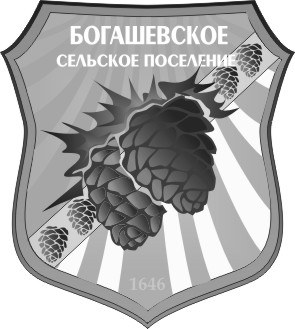 